РОССИЙСКАЯ ФЕДЕРАЦИЯОРЕНБУРГСКАЯ ОБЛАСТЬСОВЕТ ДЕПУТАТОВ СПАССКОГО СЕЛЬСОВЕТА  САРАКТАШСКОГО РАЙОНАВТОРОЙ созывР Е Ш Е Н И Евнеочередного двадцать пятогозаседания Совета депутатов Спасского сельсовета второго созываот  07 августа  2023 года                          с. Спасское                                         № 106О внесении изменений в решение Совета депутатов сельсовета от  20 декабря 2022 года  № 81 "О бюджете Спасского сельсовета на 2023 год и на плановый период 2024 и 2025 годов", от 15 марта 2023 года № 89 «О внесении изменений в решение Совета депутатов сельсовета от  20 декабря 2022 года  № 81 "О бюджете Спасского сельсовета на 2023 год и на плановый период 2024 и 2025 годов").На основании статей 12,132 Конституции Российской Федерации, статьи 9Бюджетного кодекса Российской Федерации, статьи 35 Федерального закона от 06.10.2003 года № 131-ФЗ «Об общих принципах организации местного самоуправления в Российской Федерации» и Устава муниципального образования Спасский сельсовет Саракташского района СОВЕТ ДЕПУТАТОВ СПАССКОГО СЕЛЬСОВЕТАР Е Ш И Л :1. Внести изменения в решение Совета депутатов сельсовета от 20 декабря 2022 года № 81 «О бюджете Спасского сельсовета на 2023 год и на плановый период 2024 и 2025 годов»; от 15 марта 2023 года № 89 «О внесении изменений в решение Совета депутатов сельсовета от  20 декабря 2022 года  № 81 "О бюджете Спасского сельсовета на 2023 год и на плановый период 2024 и 2025 годов")  (далее – Решение):1.1. Подпункты 1, 2, пункта 1 Решения изложить в следующей редакции:«1) общий объем доходов местного бюджета в сумме  6 550 500,00 руб.;2) общий объем расходов местного бюджета в сумме  7 478 048,29 руб.;»1.2. Приложение № 1 «Источники финансирования дефицита бюджета МО Спасский сельсовет на 2023 год и на плановый период 2024 и 2025 годов» изложить в новой редакции согласно приложению № 1 к настоящему решению.1.3. Приложение № 2 «Поступление доходов в бюджет поселения по кодам видов доходов, подвидов доходов на 2023 год и на плановый период 2024 и 2025 годов» изложить в новой редакции  согласно приложению № 2 к настоящему решению.1.4. Приложение № 3 «Распределение бюджетных ассигнований бюджета поселения по разделам, подразделам расходов классификации расходов бюджета на 2023 год и на плановый период 2024 и 2025 годов» изложить в новой редакции  согласно приложению № 3 к настоящему решению.1.5. Приложение № 4 «Распределение бюджетных ассигнований бюджета поселения по разделам, подразделам, целевым статьям (муниципальным программам Спасского сельсовета и непрограммным направлениям деятельности), группам и подгруппам видов расходов классификации расходов бюджета на 2023 год и на плановый период 2024 и 2025 годов» изложить в новой редакции, согласно приложению № 4 к настоящему решению.1.6. Приложение № 5 «Ведомственная структура расходов бюджета поселения на 2023 год и на плановый период 2024 и 2025 годов» изложить в новой редакции  согласно приложению № 5 к настоящему решению.1.7. Приложение № 6 «Распределение бюджетных ассигнований бюджета поселения по целевым статьям (муниципальным программам Спасского сельсовета и непрограммным направлениям деятельности), разделам, подразделам, группам и подгруппам видов расходов классификации расходов на 2023 год и на плановый период 2024 и 2025 годов» изложить в новой редакции  согласно приложению № 6 к настоящему решению.1.8. Приложение № 7 «Распределение иных межбюджетных трансфертов, на осуществление переданных поселением в район полномочий, предоставляемых из бюджета сельского поселения в районный бюджет на 2022 год и на плановый период 2023 и 2024 годов» оставить без изменений.1.9. Приложение № 8 «Основные параметры первоочередных расходов бюджета на 2023 год» изложить в новой редакции  согласно приложению № 7 к настоящему решению.2. Настоящее решение вступает в силу с момента его принятия и распространяется на правоотношения, возникшие с 1 января 2023 года. Не позднее 10 дней после подписания настоящее решение подлежит  обнародованию на территории сельсовета и размещению на официальном сайте администрации сельсовета.3. Контроль за исполнением данного решения возложить на постоянную комиссию по бюджетной, налоговой и финансовой политике, собственности и экономическим вопросам, торговле и быту  Лашманов А.Н. Глава МО Спасский сельсовет                                        А.М. Губанков               Председатель Совета депутатов		 		    Магомедов Р.М.Разослано: постоянной комиссии, бухгалтерии сельсовета, прокуратуре района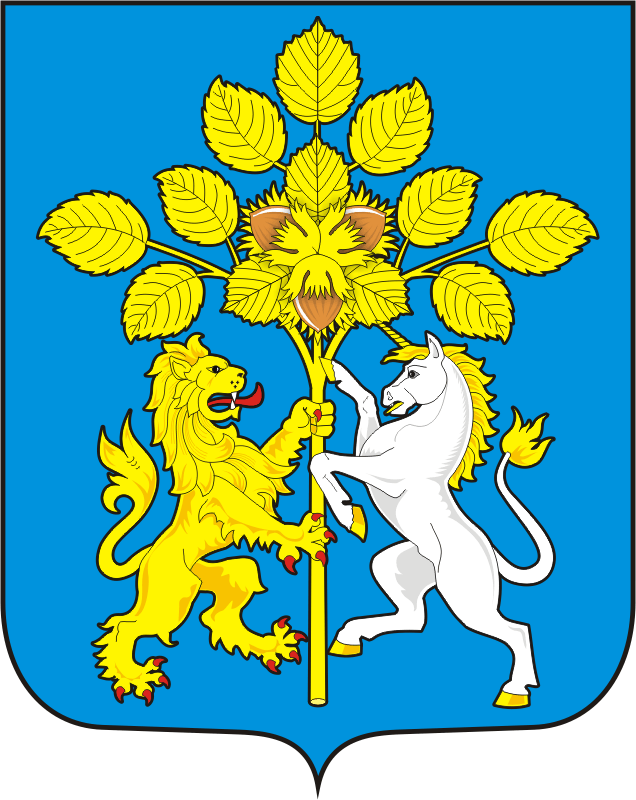 